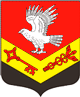 Муниципальное образование«ЗАНЕВСКОЕ ГОРОДСКОЕ ПОСЕЛЕНИЕ»Всеволожского муниципального района Ленинградской области

АДМИНИСТРАЦИЯПОСТАНОВЛЕНИЕ19.10.2016 г.	№ 551дер. ЗаневкаОб утверждении Положенияоб административной комиссии администрации муниципального образования «Заневское городское поселение» Всеволожского муниципального района Ленинградской области и состава административной комиссииВ соответствии с Областным законом Ленинградской области от 02.07.2003 № 47-оз «Об административных правонарушениях», Областным законом Ленинградской области от 13.06.2006 № 116-оз «О наделении органов местного самоуправления муниципальных образований Ленинградской области отдельными государственными полномочиями Ленинградской области в сфере административных правонарушений», муниципального образования «Заневское городское поселение» Всеволожского муниципального района Ленинградской области, уставом муниципального образования «Заневское городское поселение» Всеволожского муниципального района Ленинградской области, администрация муниципального района Ленинградской области, уставом муниципального образования «Заневское городское поселение» Всеволожского муниципального района Ленинградской областиПОСТАНОВЛЯЕТ:Утвердить Положение об административной комиссии администрации муниципального образования «Заневское городское поселение» Всеволожского муниципального района Ленинградской области согласно приложению 1.Утвердить состав административной комиссии администрации муниципального образования «Заневское городское поселение» Всеволожского муниципального района Ленинградской области согласно приложению 2.Постановления администрации МО «Заневское сельское поселение» от 19.02.2014 № 34 «Об утверждении Положения об административной комиссии администрации муниципального образования «Заневское сельское поселение» Всеволожского муниципального района Ленинградской области и состава административной комиссии» , от 26.11.2014 № 532 « О внесении изменений в приложение 2 к Постановлению администрации от 19.02.2014 года № 34 «Об утверждении Положения об административной комиссии администрации муниципального образования «Заневское сельское поселение» Всеволожского муниципального района Ленинградской области и состава административной комиссии», от 16.02.2015 № 46 «О внесении изменений в состав административной комиссии, утвержденный постановлением администрации муниципального образования «Заневское сельское поселение» от 19.02.2014 года № 34., считать утратившими силу.Главному специалисту – ответственному секретарю административной комиссии Кутузовой И.А. ознакомить всех членов административной комиссии администрации муниципального образования «Заневское сельское поселение» Всеволожского муниципального района Ленинградской области с данным постановлением под роспись.Опубликовать настоящее постановление в средствах массовой информации.Настоящее постановление вступает в силу с момента подписания.Контроль исполнения настоящего постановления оставляю за собой.Глава Администрации	А.В. ГердийПриложение 1к постановлению администрацииот 19.10.2016 г. № 551Положениеоб административной комиссии администрации муниципального образования «Заневское городское поселение»Всеволожского муниципального районаЛенинградской области1. Общие положенияАдминистративная комиссия администрации муниципального образования «Заневское городское поселение» Всеволожского муниципального района Ленинградской области (далее - Комиссия) является коллегиальным органом, созданным в целях рассмотрения дел об административных правонарушениях в пределах полномочий, установленных областным законом Ленинградской области от 02.07.2003 № 47-оз "Об административных правонарушениях" (далее - областной закон "Об административных правонарушениях").Комиссия осуществляет свою деятельность в соответствии с Кодексом Российской Федерации об административных правонарушениях, областным законом "Об административных правонарушениях", настоящим Положением.Задачами комиссии являются всестороннее, полное, объективное и своевременное рассмотрение дел об административных правонарушениях, разрешение их в строгом соответствии с законодательством, выявление причин и условий, способствующих совершению административных правонарушений.Комиссия имеет печать и бланки со своим наименованием и действует на основании Положения об административной комиссии.Местонахождение административной комиссии муниципального образования «Заневское городское поселение» Всеволожского муниципального района Ленинградской области: Ленинградская область, Всеволожский район, деревня Заневка, дом 48.2. Состав и порядок образования комиссииКомиссия образуется постановлением администрации муниципального образования «Заневское городское поселение» Всеволожского муниципального района Ленинградской области (далее – администрация).Комиссия администрации состоит из 9 членов комиссии, в том числе председателя, заместителя председателя и ответственного секретаря.Персональный состав комиссии утверждается постановлением администрации.В состав комиссии могут входить депутаты совета депутатов муниципального образования «Заневское городское поселение» Всеволожского муниципального района Ленинградской области, не менее пяти представителей администрации муниципального образования (из числа сотрудников), а также членами комиссии могут быть представители правоохранительных органов, иных органов и организаций, представители общественности.Председатель комиссии и его заместитель избираются членами комиссии из ее состава большинством голосов.Ответственный секретарь комиссии утверждается постановлением администрации из состава членов комиссии.Председатель, заместитель председателя, ответственный секретарь и члены комиссии осуществляют свою деятельность на безвозмездной основе.Председатель комиссии:осуществляет руководство деятельностью комиссии;председательствует на заседаниях комиссии и организует ее работу;от имени комиссии вносит предложения по вопросам профилактики административных правонарушений органам государственной власти, органам местного самоуправления;осуществляет иные полномочий, предусмотренные Кодексом Российской Федерации об административных правонарушениях и областным законом от 02.07.2003 № 47-оз "Об административных правонарушениях". Заместитель председателя комиссии:выполняет поручения председателя комиссии;исполняет обязанности председателя комиссии в его отсутствие;осуществляет иные полномочия, установленные для члена комиссии.Ответственный секретарь комиссии:пользуется полномочиями члена комиссии;выполняет поручения председателя комиссии, его заместителя;ведет делопроизводство комиссии;осуществляет техническое обеспечение деятельности комиссии;осуществляет подготовку дела об административном правонарушении к рассмотрению на заседании комиссии;оповещает членов комиссии и лиц, участвующих в производстве по делу об административном правонарушении, о времени и месте рассмотрения дела;осуществляет подготовку и оформление в соответствии с требованиями, установленными Кодексом Российской Федерации об административных правонарушениях, проектов постановлений, определений, выносимых комиссией по рассматриваемым делам об административных правонарушениях;обеспечивает вручение либо отсылку копий постановлений по делам об административных правонарушениях;осуществляет контроль за исполнением лицами, участвующими в производстве по делу, иными физическими и юридическими лицами вынесенных комиссией постановлений, определений.Заседания комиссии проводятся по мере необходимости, но не реже одного раза в две недели. При этом производство по делам об административных правонарушениях должно осуществляться в сроки, установленные Кодексом Российской Федерации об административных правонарушениях.3. Права и обязанности комиссииДля осуществления своих полномочий комиссия имеет право:запрашивать от должностных лиц органов государственной власти, органов местного самоуправления и организаций независимо от их организационно-правовых форм и форм собственности, находящихся на территории Ленинградской области, информацию и документы, необходимые для рассмотрения дела об административном правонарушении, приглашать указанных должностных и иных лиц на свои заседания для получения сведений по рассматриваемым делам;приглашать должностных лиц и граждан для получения сведений по вопросам, относящимся к их компетенции;принимать решение о временном возложении обязанностей ответственного секретаря комиссии, а в случае его отсутствия - на одного из членов комиссии;взаимодействовать с органами государственной власти и местного самоуправления, общественными объединениями и гражданами по вопросам, относящимся к их компетенции;применять к лицу, совершившему административное правонарушение, одно из административных наказаний - предупреждение или штраф;в случае необходимости проверять существо дела до его рассмотрения путем сбора необходимых сведений.Для осуществления своих полномочий комиссия обязана:соблюдать законодательство об административных правонарушениях;представлять сведения и отчеты о деятельности комиссии в областную административную комиссию;предоставлять государственным органам необходимую информацию и документы, связанные с осуществлением комиссией своих полномочий;применять в пределах своей компетенции меры по выявлению и устранению причин и условий, способствующих совершению административных правонарушений;не допускать повторных обращений и жалоб физических и юридических лиц на ненадлежащее осуществление комиссией своих полномочий.4. Порядок осуществления комиссией производства по деламоб административных правонарушенияхКомиссия рассматривает дела об административных правонарушениях в пределах полномочий, установленных областным законом "Об административных правонарушениях".Комиссия осуществляет производство по делам об административных правонарушениях в порядке, установленном Кодексом Российской Федерации об административных правонарушениях.Комиссия рассматривает дело об административном правонарушении в пятнадцатидневный срок со дня получения комиссией протокола об административном правонарушении и других материалов дела. При этом постановление по делу об административном правонарушении не может быть вынесено комиссией по истечении двух месяцев со дня совершения административного правонарушения.Дела об административных правонарушениях подлежат открытому рассмотрению, за исключением случаев, предусмотренных действующим законодательством.Заседание комиссии считается правомочным, если в нем участвует не менее половины ее состава.Заседание комиссии открывает и ведет председатель комиссии, а в случае его отсутствия – заместитель председателя комиссии.При рассмотрении комиссией дела об административном правонарушении составляется протокол.Протокол подписывается председательствующим на заседании и ответственным секретарем комиссии.По результатам рассмотрения дела об административном правонарушении комиссия выносит постановление или определение.Постановление выносится в случаях:назначения административного наказания;прекращения производства по делу об административном правонарушении по основаниям, предусмотренным Кодексом Российской Федерации об административных правонарушениях.Определение выносится в случаях:передачи дела судье, в орган, должностному лицу, уполномоченным назначать административные наказания иного вида или размера либо применять иные меры воздействия в соответствии с действующим законодательством;передачи дела на рассмотрение по подведомственности, если выяснено, что рассмотрение дела не относится к компетенции рассмотревшей его комиссии.При вынесении постановления о назначении административного наказания комиссия назначает административное наказание - предупреждение или административный штраф в пределах, установленных областным законом "Об административных правонарушениях", с учетом характера совершенного административного правонарушения, личности виновного, его имущественного положения, имущественного и финансового положения юридического лица, обстоятельств, смягчающих и отягчающих административную ответственность.Постановление (определение) по делу об административном правонарушении, вынесенное комиссией, принимается простым большинством голосов членов комиссии, присутствующих на заседании.Постановление (определение) по делу об административном правонарушении подписывается председательствующим на заседании комиссии.Постановление по делу об административном правонарушении объявляется немедленно по окончании рассмотрения дела.Копия постановления по делу об административном правонарушении вручается под расписку физическому лицу или законному представителю физического лица либо законному представителю юридического лица, в отношении которых оно вынесено, а также потерпевшему (по его просьбе) либо высылается указанным лицам в течение трех дней со дня вынесения постановления.Постановление по делу об административном правонарушении обязательно для исполнения всеми органами государственной власти, органами местного самоуправления, должностными лицами, гражданами и их объединениями, юридическими лицами.При установлении причин административного правонарушения и условий, способствовавших его совершению, комиссия вносит в соответствующие организации и соответствующим должностным лицам представление о принятии мер по устранению указанных причин и условий.Организации и должностные лица обязаны рассмотреть представление об устранении причин и условий, способствовавших совершению административного правонарушения, в течение месяца со дня его получения и сообщить о принятых мерах в комиссию.Пересмотр постановлений по делам об административных правонарушениях, вынесенных комиссией, их вступление в законную силу и исполнение осуществляются в порядке и в сроки, установленные Кодексом Российской Федерации об административных правонарушениях.Лицо, привлеченное к административной ответственности, обязано уплатить административный штраф в срок не позднее 60 (шестидесяти) дней со дня вступления постановления о наложении административного штрафа в законную силу либо со дня истечения срока отсрочки или срока рассрочки, предусмотренных Кодексом Российской Федерации об административных правонарушениях.5. Заключительные положенияВ целях профилактики и предупреждения административных правонарушений комиссия осуществляет свою деятельность во взаимодействии с органами государственной власти, органами местного самоуправления, правоохранительными органами, иными органами и организациями, гражданами и их объединениями.Приложение 2к постановлению администрацииот 19.10.2016 г. № 551Состав административной комиссииадминистрации МО «Заневское городское поселение»Всеволожского муниципального районаЛенинградской областиПредседатель комиссииЗаместитель председателя комиссиизаместитель главы администрации по ЖКХ и градостроительствуМыслин С.В.специалист 1 категории сектора архитектуры, градостроительства и землеустройства Гринев А.Ю.Ответственный секретарь комиссииглавный специалист административной комиссииКутузова И.А.Члены Комиссии:начальник сектора правовой, организационной и кадровой работы Степанова Е. А.главный специалист сектора имущественных отношений и инвестиционной политикиПопов А.В.главный специалист сектора архитектуры, градостроительства и землеустройстваСтоляров К.И.ведущий специалист сектора ЖКХ и благоустройства Мусин А.В.специалист 1 категории юридического сектора Желонкина М.Ю.депутат совета депутатов МО «Заневское городское поселение»Перов Е.В.